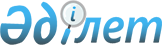 О городском бюджете на 2022 - 2024 годыРешение Приозерского городского маслихата Карагандинской области от 23 декабря 2021 года № 10/81. Зарегистрировано в Министерстве юстиции Республики Казахстан 31 декабря 2021 года № 26327.
      В соответствии с Кодексом Республики Казахстан "Бюджетный кодекс Республики Казахстан", Законом Республики Казахстан "О местном государственном управлении и самоуправлении в Республике Казахстан" Приозерский городской маслихат РЕШИЛ:
      1. Утвердить городской бюджет на 2022 - 2024 годы согласно приложениям 1, 2 и 3 соответственно, в том числе на 2022 год в следующих объемах:
      1) доходы – 3 889 412 тысяч тенге, в том числе:
      налоговые поступления – 469 937 тысяч тенге;
      неналоговые поступления – 28 418 тысяч тенге;
      поступления от продажи основного капитала – 69 650 тысяч тенге;
      поступления трансфертов – 3 321 407 тысяч тенге;
      2) затраты – 4 010 731 тысяч тенге;
      3) чистое бюджетное кредитование - 0 тысяч тенге, в том числе:
      бюджетные кредиты - 0 тысяч тенге;
      погашение бюджетных кредитов - 0 тысяч тенге;
      4) сальдо по операциям с финансовыми активами – минус 0 тысяч тенге, в том числе:
      приобретение финансовых активов - 0 тысяч тенге;
      поступления от продажи финансовых активов государства - 0 тысяч тенге;
      5) дефицит (профицит) бюджета – минус 121 319 тысяч тенге;
      6) финансирование дефицита (использование профицита) бюджета – 121 319 тысяч тенге, в том числе:
      поступление займов - 0 тысяч тенге;
      погашение займов - 0 тысяч тенге;
      используемые остатки бюджетных средств – 121 319 тысяч тенге.
      Сноска. Пункт 1 – в редакции решения Приозерского городского маслихата Карагандинской области от 21.11.2022 № 22/170 (вводится в действие с 01.01.2022).


      2. Утвердить резерв местного исполнительного органа города Приозерск на 2022 год в сумме 9 011 тысяч тенге. 
      3. Утвердить перечень местных бюджетных программ развития на 2022 год, направляемых на реализацию инвестиционных проектов согласно приложению 4.
      4. Настоящее решение вводится в действие с 1 января 2022 года. Городской бюджет на 2022 год
      Сноска. Приложение 1 – в редакции решения Приозерского городского маслихата Карагандинской области от 21.11.2022 № 22/170 (вводится в действие с 01.01.2022). Городской бюджет на 2023 год Городской бюджет на 2024 год Перечень местных бюджетных программ развития на 2022 год, направляемых на реализацию инвестиционных проектов
      Сноска. Приложение 4 – в редакции решения Приозерского городского маслихата Карагандинской области от 10.10.2022 № 20/158 (вводится в действие с 01.01.2022).
					© 2012. РГП на ПХВ «Институт законодательства и правовой информации Республики Казахстан» Министерства юстиции Республики Казахстан
				
      Секретарь городского маслихата

Б. Сарсембеков
Приложение 1
к решению
Приозерского городского маслихата
от 23 декабря 2021 года №10/81
Категория
Категория
Категория
Категория
сумма (тысяч тенге)
Класс
Класс
Класс
сумма (тысяч тенге)
Подкласс
Подкласс
сумма (тысяч тенге)
Наименование
сумма (тысяч тенге)
1
2
3
4
5
I. Доходы
3892412
1
Налоговые поступления
468305
01
Подоходный налог
238383
1
Корпоративный подоходный налог
7775
2
Индивидуальный подоходный налог
230608
03
Социальный налог
154114
1
Социальный налог
154114
04
Налоги на собственность
54690
1
Налоги на имущество
20496
3
Земельный налог
7271
4
Налог на транспортные средства
26923
05
Внутренние налоги на товары, работы и услуги
18518
2
Акцизы
1477
3
Поступления за использование природных и других ресурсов 
5822
4
Сборы за ведение предпринимательской и профессиональной деятельности
11219
08
Обязательные платежи, взимаемые за совершение юридически значимых действий и (или) выдачу документов уполномоченными на то государственными органами или должностными лицами
2600
1
Государственная пошлина
2600
2
Неналоговые поступления
28698
01
Доходы от государственной собственности
25403
1
Поступления части чистого дохода государственных предприятий
2000
5
Доходы от аренды имущества, находящегося в государственной собственности
23403
03
Поступления денег от проведения государственных закупок, организуемых государственными учреждениями, финансируемыми из государственного бюджета
477
1
Поступления денег от проведения государственных закупок, организуемых государственными учреждениями, финансируемыми из государственного бюджета
477
04
 Штрафы, пени, санкции, взыскания, налагаемые государственными учреждениями, финансируемыми из государственного бюджета, а также содержащимися и финансируемыми из бюджета (сметы расходов) Национального Банка Республики Казахстан 
89
1
Штрафы, пени, санкции, взыскания, налагаемые государственными учреждениями, финансируемыми из государственного бюджета, а также содержащимися и финансируемыми из бюджета (сметы расходов) Национального Банка Республики Казахстан, за исключением поступлений от организаций нефтяного сектора и в Фонд компенсации потерпевшим
89
06
Прочие неналоговые поступления
2729
1
Прочие неналоговые поступления
2729
3
Поступления от продажи основного капитала
74002
01
Продажа государственного имущества, закрепленного за государственными учереждениями
56357
1
Продажа государственного имущества, закрепленного за государственными учереждениями
56357
03
Продажа земли и нематериальных активов
17645
1
Продажа земли
4072
2
Продажа нематериальных активов
13573
4
Поступления трансфертов
3321407
02
Трансферты из вышестоящих органов государственного управления
3321407
2
Трансферты из областного бюджета
3321407
Функциональная группа
Функциональная группа
Функциональная группа
Функциональная группа
Функциональная группа
Сумма (тысяч тенге) 
Функциональная подгруппа
Функциональная подгруппа
Функциональная подгруппа
Функциональная подгруппа
Сумма (тысяч тенге) 
Администратор бюджетных программ
Администратор бюджетных программ
Администратор бюджетных программ
Сумма (тысяч тенге) 
Программа
Программа
Сумма (тысяч тенге) 
Наименование
Сумма (тысяч тенге) 
1
2
3
4
5
6
II. Затраты
4013731
01
Государственные услуги общего характера
467052
1
Представительные, исполнительные и другие органы, выполняющие общие функции государственного управления
217560
112
Аппарат маслихата района (города областного значения)
52762
001
Услуги по обеспечению деятельности маслихата района (города областного значения)
49691
003
Капитальные расходы государственного органа
884
005
Повышение эффективности деятельности депутатов маслихата
2187
122
Аппарат акима района (города областного значения)
164798
001
Услуги по обеспечению деятельности акима района (города областного значения)
158476
003
Капитальные расходы государственного органа
6322
2
Финансовая деятельность
5869
459
Отдел экономики и финансов района (города областного значения)
5869
003
Проведение оценки имущества в целях налогообложения
286
010
Приватизация, управление коммунальным имуществом, постприватизационная деятельность и регулирование споров, связанных с этим
5583
9
Прочие государственные услуги общего характера
243623
454
Отдел предпринимательства и сельского хозяйства района (города областного значения)
35262
001
Услуги по реализации государственной политики на местном уровне в области развития предпринимательства и сельского хозяйства
34087
007
Капитальные расходы государственного органа
1175
459
Отдел экономики и финансов района (города областного значения)
47369
001
Услуги по реализации государственной политики в области формирования и развития экономической политики, государственного планирования, исполнения бюджета и управления коммунальной собственностью района (города областного значения)
46308
015
Капитальные расходы государственного органа
1061
467
Отдел строительства района (города областного значения)
14257
040
Развитие объектов государственных органов
14257
486
Отдел земельных отношений, архитектуры и градостроительства района (города областного значения)
56831
001
Услуги по реализации государственной политики в области регулирования земельных отношений, архитектуры и градостроительства на местном уровне
55314
003
Капитальные расходы государственного органа
1517
492
Отдел жилищно-коммунального хозяйства, пассажирского транспорта, автомобильных дорог и жилищной инспекции района (города областного значения)
89904
001
Услуги по реализации государственной политики на местном уровне в области жилищно-коммунального хозяйства, пассажирского транспорта, автомобильных дорог и жилищной инспекции
88837
013
Капитальные расходы государственного органа
1067
02
Оборона
3999
1
Военные нужды
2550
122
Аппарат акима района (города областного значения)
2550
005
Мероприятия в рамках исполнения всеобщей воинской обязанности
2550
2
Организация работы по чрезвычайным ситуациям
1449
122
Аппарат акима района (города областного значения)
1449
006
Предупреждение и ликвидация чрезвычайных ситуаций масштаба района (города областного значения)
1449
03
Общественный порядок, безопасность, правовая, судебная, уголовно-исполнительная деятельность
144
6
Уголовно-исполнительная система
144
451
Отдел занятости и социальных программ района (города областного значения)
144
039
Организация и осуществление социальной адаптации и реабилитации лиц, отбывших уголовные наказания
144
06
Социальная помощь и социальное обеспечение
353230
1
Социальное обеспечение
28762
451
Отдел занятости и социальных программ района (города областного значения)
28762
005
Государственная адресная социальная помощь
28762
2
Социальная помощь
273574
451
Отдел занятости и социальных программ района (города областного значения)
273574
002
Программа занятости
184016
006
Оказание жилищной помощи 
960
007
Социальная помощь отдельным категориям нуждающихся граждан по решениям местных представительных органов
14647
010
Материальное обеспечение детей-инвалидов, воспитывающихся и обучающихся на дому
168
014
Оказание социальной помощи нуждающимся гражданам на дому
19507
017
Обеспечение нуждающихся инвалидов протезно-ортопедическими, сурдотехническими и тифлотехническими средствами, специальными средствами передвижения, обязательными гигиеническими средствами, а также предоставление услуг санаторно-курортного лечения, специалиста жестового языка, индивидуальных помощников в соответствии с индивидуальной программой реабилитации инвалида
18116
023
Обеспечение деятельности центров занятости населения
36160
9
Прочие услуги в области социальной помощи и социального обеспечения
50894
451
Отдел занятости и социальных программ района (города областного значения)
50894
001
Услуги по реализации государственной политики на местном уровне в области обеспечения занятости и реализации социальных программ для населения
35906
011
Оплата услуг по зачислению, выплате и доставке пособий и других социальных выплат
400
021
Капитальные расходы государственного органа
217
050
Обеспечение прав и улучшение качества жизни инвалидов в Республике Казахстан
8579
054
Размещение государственного социального заказа в неправительственных организациях
5136
067
Капитальные расходы подведомственных государственных учреждений и организаций
656
07
Жилищно-коммунальное хозяйство
1434169
1
Жилищное хозяйство
552814
467
Отдел строительства района (города областного значения)
431252
003
Проектирование и (или) строительство, реконструкция жилья коммунального жилищного фонда
430117
004
Проектирование, развитие и (или) обустройство инженерно-коммуникационной инфраструктуры
1135
492
Отдел жилищно-коммунального хозяйства, пассажирского транспорта, автомобильных дорог и жилищной инспекции района (города областного значения)
121562
003
Организация сохранения государственного жилищного фонда
121562
004
Обеспечение жильем отдельных категорий граждан
0
2
Коммунальное хозяйство
560299
492
Отдел жилищно-коммунального хозяйства, пассажирского транспорта, автомобильных дорог и жилищной инспекции района (города областного значения)
560299
011
Обеспечение безперебойного теплоснабжения малых городов
317612
012
Функционирование системы водоснабжения и водоотведения
242687
3
Благоустройство населенных пунктов
321056
492
Отдел жилищно-коммунального хозяйства, пассажирского транспорта, автомобильных дорог и жилищной инспекции района (города областного значения)
321056
015
Освещение улиц в населенных пунктах
28549
016
Обеспечение санитарии населенных пунктов
46220
018
Благоустройство и озеленение населенных пунктов
246287
08
Культура, спорт, туризм и информационное пространство
293147
1
Деятельность в области культуры
49531
467
Отдел строительства района (города областного значения)
11446
011
Развитие объектов культуры
11446
478
Отдел внутренней политики, культуры и развития языков района (города областного значения)
38085
009
Поддержка культурно-досуговой работы
38085
2
Спорт
51496
465
Отдел физической культуры и спорта района (города областного значения)
48806
001
Услуги по реализации государственной политики на местном уровне в сфере физической культуры и спорта
31466
004
Капитальные расходы государственного органа
185
005
Развитие массового спорта и национальных видов спорта 
2481
006
Проведение спортивных соревнований на районном (города областного значения) уровне
6804
007
Подготовка и участие членов сборных команд района (города областного значения) по различным видам спорта на областных спортивных соревнованиях
7870
467
Отдел строительства района (города областного значения)
2690
008
Развитие объектов спорта
2690
3
Информационное пространство
52959
478
Отдел внутренней политики, культуры и развития языков района (города областного значения)
52959
005
Услуги по проведению государственной информационной политики
13335
007
Функционирование районных (городских) библиотек
33556
008
Развитие государственного языка и других языков народа Казахстана
6068
9
Прочие услуги по организации культуры, спорта, туризма и информационного пространства
139161
478
Отдел внутренней политики, культуры и развития языков района (города областного значения)
139161
001
Услуги по реализации государственной политики на местном уровне в области информации, укрепления государственности и формирования социального оптимизма граждан, развития языков и культуры
40333
003
Капитальные расходы государственного органа
113
004
Реализация мероприятий в сфере молодежной политики
93 556
032
Капитальные расходы подведомственных государственных учреждений и организаций
5159
11
Промышленность, архитектурная, градостроительная и строительная деятельность
25603
2
Архитектурная, градостроительная и строительная деятельность
25603
467
Отдел строительства района (города областного значения)
25603
001
Услуги по реализации государственной политики на местном уровне в области строительства
25603
017
Капитальные расходы государственного органа
0
12
Транспорт и коммуникации
37777
1
Автомобильный транспорт
26317
492
Отдел жилищно-коммунального хозяйства, пассажирского транспорта, автомобильных дорог и жилищной инспекции района (города областного значения)
26317
023
Обеспечение функционирования автомобильных дорог
26317
9
Прочие услуги в сфере транспорта и коммуникаций
11460
492
Отдел жилищно-коммунального хозяйства, пассажирского транспорта, автомобильных дорог и жилищной инспекции района (города областного значения)
11460
037
Субсидирование пассажирских перевозок по социально значимым городским (сельским), пригородным и внутрирайонным сообщениям
11460
13
Прочие
9011
9
Прочие
9011
459
Отдел экономики и финансов района (города областного значения)
9011
012
Резерв местного исполнительного органа района (города областного значения) 
9011
14
Обслуживание долга
36681
1
Обслуживание долга
36681
459
Отдел экономики и финансов района (города областного значения)
36681
021
Обслуживание долга местных исполнительных органов по выплате вознаграждений и иных платежей по займам из областного бюджета
36681
15
Трансферты
1352918
1
Трансферты
1352918
459
Отдел экономики и финансов района (города областного значения)
1352918
006
Возврат неиспользованных (недоиспользованных) целевых трансфертов
48328
024
Целевые текущие трансферты из нижестоящего бюджета на компенсацию потерь вышестоящего бюджета в связи с изменением законодательства
1304421
054
Возврат сумм неиспользованных (недоиспользованных) целевых трансфертов, выделенных из республиканского бюджета за счет целевого трансферта из Национального фонда Республики Казахстан
169
Категория
Категория
Категория
Категория
Сумма (тысяч тенге)
Класс
Класс
Класс
Сумма (тысяч тенге)
Подкласс
Подкласс
Сумма (тысяч тенге)
Наименование
Сумма (тысяч тенге)
1
2
3
4
5
Погашение бюджетных кредитов
0
Функциональная группа
Функциональная группа
Функциональная группа
Функциональная группа
Функциональная группа
Сумма (тысяч тенге)
Функциональная подгруппа
Функциональная подгруппа
Функциональная подгруппа
Функциональная подгруппа
Сумма (тысяч тенге)
Администратор бюджетных программ
Администратор бюджетных программ
Администратор бюджетных программ
Сумма (тысяч тенге)
Программа
Программа
Сумма (тысяч тенге)
Наименование
Сумма (тысяч тенге)
1
2
3
4
5
6
IV. Сальдо по операциям с финансовыми активами
0
Приобретение финансовых активов
0
Категория
Категория
Категория
Категория
Сумма (тысяч тенге)
Класс
Класс
Класс
Сумма (тысяч тенге)
Подкласс
Подкласс
Сумма (тысяч тенге)
Наименование
Сумма (тысяч тенге)
1
2
3
4
5
6
Поступление от продажи финансовых активов государства
0
01
Поступления от продажи финансовых активов государства
0
1
Поступления от продажи финансовых активов внутри страны
0
Наименование
Сумма (тысяч тенге)
1
2
V. Дефицит (профицит) бюджета
-121319
VI. Финансирование дефицита (использование профицита) бюджета
121319Приложение 2 к решению
Приозерского городского
маслихата
от 23 декабря 2021 года
№ 10/81
Категория
Категория
Категория
Категория
сумма (тысяч тенге)
Класс 
Класс 
Класс 
сумма (тысяч тенге)
Подкласс
Подкласс
сумма (тысяч тенге)
Наименование
сумма (тысяч тенге)
1
2
3
4
5
I. Доходы
2 739 793
1
Налоговые поступления
415 024
01
Подоходный налог
184 025
1
Корпоративный подоходный налог
12 762
2
Индивидуальный подоходный налог
171 263
03
Социальный налог
139 257
1
Социальный налог
139 257
04
Налоги на собственность
56 780
1
Налоги на имущество
20 053
3
Земельный налог
13 042
4
Налог на транспортные средства
23 685
05
Внутренние налоги на товары, работы и услуги
32 674
2
Акцизы
15 069
3
Поступления за использование природных и других ресурсов 
5 544
4
Сборы за ведение предпринимательской и профессиональной деятельности
12 061
08
Обязательные платежи, взимаемые за совершение юридически значимых действий и (или) выдачу документов уполномоченными на то государственными органами или должностными лицами
2 288
1
Государственная пошлина
2 288
2
Неналоговые поступления
28 126
01
Доходы от государственной собственности
25 315
5
Доходы от аренды имущества, находящегося в государственной собственности
25 315
06
Прочие неналоговые поступления
2 811
1
Прочие неналоговые поступления
2 811
3
Поступления от продажи основного капитала
31 966
01
Продажа государственного имущества, закрепленного за государственными учреждениями
24 720
1
Продажа государственного имущества, закрепленного за государственными учреждениями
24 720
03
Продажа земли и нематериальных активов
7 246
1
Продажа земли
5 525
2
Продажа нематериальных активов
1 721
4
Поступления трансфертов
2 264 677
02
Трансферты из вышестоящих органов государственного управления
2 264 677
2
Трансферты из областного бюджета
2 264 677
Функциональная группа
Функциональная группа
Функциональная группа
Функциональная группа
Функциональная группа
Сумма (тысяч тенге) 
Функциональная подгруппа
Функциональная подгруппа
Функциональная подгруппа
Функциональная подгруппа
Сумма (тысяч тенге) 
Администратор бюджетных программ
Администратор бюджетных программ
Администратор бюджетных программ
Сумма (тысяч тенге) 
Программа
Программа
Сумма (тысяч тенге) 
Наименование
Сумма (тысяч тенге) 
1
2
3
4
5
6
II. Затраты
2 739 793
01
Государственные услуги общего характера
354 111
1
Представительные, исполнительные и другие органы, выполняющие общие функции государственного управления
176 862
112
Аппарат маслихата района (города областного значения)
37 473
001
Услуги по обеспечению деятельности маслихата района (города областного значения)
36 365
003
Капитальные расходы государственного органа
1 108
122
Аппарат акима района (города областного значения)
139 389
001
Услуги по обеспечению деятельности акима района (города областного значения)
131 664
003
Капитальные расходы государственного органа
7 725
2
Финансовая деятельность
3 087
459
Отдел экономики и финансов района (города областного значения)
3 087
003
Проведение оценки имущества в целях налогообложения
249
010
Приватизация, управление коммунальным имуществом, постприватизационная деятельность и регулирование споров, связанных с этим
2 838
9
Прочие государственные услуги общего характера
174 162
454
Отдел предпринимательства и сельского хозяйства района (города областного значения)
30 591
001
Услуги по реализации государственной политики на местном уровне в области развития предпринимательства и сельского хозяйства
30 462
007
Капитальные расходы государственного органа
129
459
Отдел экономики и финансов района (города областного значения)
38 517
001
Услуги по реализации государственной политики в области формирования и развития экономической политики, государственного планирования, исполнения бюджета и управления коммунальной собственностью района (города областного значения)
37 279
015
Капитальные расходы государственного органа
1 238
467
Отдел строительства района (города областного значения)
4 891
040
Развитие объектов государственных органов
4 891
486
Отдел земельных отношений, архитектуры и градостроительства района (города областного значения)
51 552
001
Услуги по реализации государственной политики в области регулирования земельных отношений, архитектуры и градостроительства на местном уровне
50 337
003
Капитальные расходы государственного органа
1 215
492
Отдел жилищно-коммунального хозяйства, пассажирского транспорта, автомобильных дорог и жилищной инспекции района (города областного значения)
48 611
001
Услуги по реализации государственной политики на местном уровне в области жилищно-коммунального хозяйства, пассажирского транспорта, автомобильных дорог и жилищной инспекции
48 305
013
Капитальные расходы государственного органа
306
02
Оборона
3 679
1
Военные нужды
2 230
122
Аппарат акима района (города областного значения)
2 230
005
Мероприятия в рамках исполнения всеобщей воинской обязанности
2 230
2
Организация работы по чрезвычайным ситуациям
1 449
122
Аппарат акима района (города областного значения)
1 449
006
Предупреждение и ликвидация чрезвычайных ситуаций масштаба района (города областного значения)
1 449
03
Общественный порядок, безопасность, правовая, судебная, уголовно-исполнительная деятельность
494
6
Уголовно-исполнительная система
494
451
Отдел занятости и социальных программ района (города областного значения)
494
039
Организация и осуществление социальной адаптации и реабилитации лиц, отбывших уголовные наказания
494
06
Социальная помощь и социальное обеспечение
160 631
1
Социальное обеспечение
9 068
451
Отдел занятости и социальных программ района (города областного значения)
9 068
005
Государственная адресная социальная помощь
9 068
2
Социальная помощь
114 201
451
Отдел занятости и социальных программ района (города областного значения)
114 201
002
Программа занятости
48 605
006
Оказание жилищной помощи 
960
007
Социальная помощь отдельным категориям нуждающихся граждан по решениям местных представительных органов
17 594
010
Материальное обеспечение детей-инвалидов, воспитывающихся и обучающихся на дому
180
014
Оказание социальной помощи нуждающимся гражданам на дому
9 210
017
Обеспечение нуждающихся инвалидов протезно-ортопедическими, сурдотехническими и тифлотехническими средствами, специальными средствами передвижения, обязательными гигиеническими средствами, а также предоставление услуг санаторно-курортного лечения, специалиста жестового языка, индивидуальных помощников в соответствии с индивидуальной программой реабилитации инвалида
13 910
023
Обеспечение деятельности центров занятости населения
23 742
9
Прочие услуги в области социальной помощи и социального обеспечения
37 362
451
Отдел занятости и социальных программ района (города областного значения)
37 362
001
Услуги по реализации государственной политики на местном уровне в области обеспечения занятости и реализации социальных программ для населения
30 902
011
Оплата услуг по зачислению, выплате и доставке пособий и других социальных выплат
400
021
Капитальные расходы государственного органа
130
054
Размещение государственного социального заказа в неправительственных организациях
5 136
067
Капитальные расходы подведомственных государственных учреждений и организаций
794
07
Жилищно-коммунальное хозяйство
561 723
1
Жилищное хозяйство
41 385
467
Отдел строительства района (города областного значения)
14 169
003
Проектирование и (или) строительство, реконструкция жилья коммунального жилищного фонда
13 054
004
Проектирование, развитие и (или) обустройство инженерно-коммуникационной инфраструктуры
1 115
492
Отдел жилищно-коммунального хозяйства, пассажирского транспорта, автомобильных дорог и жилищной инспекции района (города областного значения)
27 216
003
Организация сохранения государственного жилищного фонда
27 216
2
Коммунальное хозяйство
309 409
492
Отдел жилищно-коммунального хозяйства, пассажирского транспорта, автомобильных дорог и жилищной инспекции района (города областного значения)
309 409
011
Обеспечение бесперебойного теплоснабжения малых городов
52 603
012
Функционирование системы водоснабжения и водоотведения
256 806
3
Благоустройство населенных пунктов
210 929
492
Отдел жилищно-коммунального хозяйства, пассажирского транспорта, автомобильных дорог и жилищной инспекции района (города областного значения)
210 929
015
Освещение улиц в населенных пунктах
30 376
016
Обеспечение санитарии населенных пунктов
27 910
018
Благоустройство и озеленение населенных пунктов
152 643
08
Культура, спорт, туризм и информационное пространство
232 517
1
Деятельность в области культуры
22 430
467
Отдел строительства района (города областного значения)
10 483
011
Развитие объектов культуры
10 483
478
Отдел внутренней политики, культуры и развития языков района (города областного значения)
11 947
009
Поддержка культурно-досуговой работы
11 947
2
Спорт
36 747
465
Отдел физической культуры и спорта района (города областного значения)
33 811
001
Услуги по реализации государственной политики на местном уровне в сфере физической культуры и спорта
22 109
004
Капитальные расходы государственного органа
817
005
Развитие массового спорта и национальных видов спорта 
2 328
006
Проведение спортивных соревнований на районном (города областного значения) уровне
3 072
007
Подготовка и участие членов сборных команд района (города областного значения) по различным видам спорта на областных спортивных соревнованиях
5 485
467
Отдел строительства района (города областного значения)
2 936
008
Развитие объектов спорта
2 936
3
Информационное пространство
41 204
478
Отдел внутренней политики, культуры и развития языков района (города областного значения)
41 204
005
Услуги по проведению государственной информационной политики
13 400
007
Функционирование районных (городских) библиотек
21 333
008
Развитие государственного языка и других языков народа Казахстана
6 471
9
Прочие услуги по организации культуры, спорта, туризма и информационного пространства
132 136
478
Отдел внутренней политики, культуры и развития языков района (города областного значения)
132 136
001
Услуги по реализации государственной политики на местном уровне в области информации, укрепления государственности и формирования социального оптимизма граждан, развития языков и культуры
39 766
003
Капитальные расходы государственного органа
170
004
Реализация мероприятий в сфере молодежной политики
86 451
032
Капитальные расходы подведомственных государственных учреждений и организаций
5 749
11
Промышленность, архитектурная, градостроительная и строительная деятельность
22 158
2
Архитектурная, градостроительная и строительная деятельность
22 158
467
Отдел строительства района (города областного значения)
22 158
001
Услуги по реализации государственной политики на местном уровне в области строительства
21 759
017
Капитальные расходы государственного органа
399
12
Транспорт и коммуникации
50 229
1
Автомобильный транспорт
43 865
492
Отдел жилищно-коммунального хозяйства, пассажирского транспорта, автомобильных дорог и жилищной инспекции района (города областного значения)
43 865
023
Обеспечение функционирования автомобильных дорог
43 865
9
Прочие услуги в сфере транспорта и коммуникаций
6 364
492
Отдел жилищно-коммунального хозяйства, пассажирского транспорта, автомобильных дорог и жилищной инспекции района (города областного значения)
6 364
037
Субсидирование пассажирских перевозок по социально значимым городским (сельским), пригородным и внутрирайонным сообщениям
6 364
13
Прочие
9 011
9
Прочие
9 011
459
Отдел экономики и финансов района (города областного значения)
9 011
012
Резерв местного исполнительного органа района (города областного значения)
9 011
14
Обслуживание долга
40 819
1
Обслуживание долга
40 819
459
Отдел экономики и финансов района (города областного значения)
40 819
021
Обслуживание долга местных исполнительных органов по выплате вознаграждений и иных платежей по займам из областного бюджета
40 819
15
Трансферты
1 304 421
1
Трансферты
1 304 421
459
Отдел экономики и финансов района (города областного значения)
1 304 421
024
Целевые текущие трансферты из нижестоящего бюджета на компенсацию потерь вышестоящего бюджета в связи с изменением законодательства
1 304 421
Категория
Категория
Категория
Категория
Сумма (тысяч тенге)
Класс
Класс
Класс
Сумма (тысяч тенге)
Подкласс
Подкласс
Сумма (тысяч тенге)
Наименование
Сумма (тысяч тенге)
1
2
3
4
5
Погашение бюджетных кредитов
0
Функциональная группа
Функциональная группа
Функциональная группа
Функциональная группа
Функциональная группа
Сумма (тысяч тенге)
Функциональная подгруппа
Функциональная подгруппа
Функциональная подгруппа
Функциональная подгруппа
Сумма (тысяч тенге)
Администратор бюджетных программ
Администратор бюджетных программ
Администратор бюджетных программ
Сумма (тысяч тенге)
Программа
Программа
Сумма (тысяч тенге)
Наименование
Сумма (тысяч тенге)
1
2
3
4
5
6
IV. Сальдо по операциям с финансовыми активами
0
Приобретение финансовых активов
0
Категория
Категория
Категория
Категория
Сумма (тысяч тенге)
Класс
Класс
Класс
Сумма (тысяч тенге)
Подкласс
Подкласс
Сумма (тысяч тенге)
Наименование
Сумма (тысяч тенге)
1
2
3
4
5
6
Поступление от продажи финансовых активов государства
0
01
Поступления от продажи финансовых активов государства
0
1
Поступления от продажи финансовых активов внутри страны
0
Наименование
Сумма (тысяч тенге)
1
2
V. Дефицит (профицит) бюджета
0
VI. Финансирование дефицита (использование профицита) бюджета
0Приложение 3 к решению
Приозерского городского
маслихата
от 23 декабря 2021 года
№ 10/81
Категория
Категория
Категория
Категория
сумма (тысяч тенге)
Класс 
Класс 
Класс 
сумма (тысяч тенге)
Подкласс
Подкласс
сумма (тысяч тенге)
Наименование
сумма (тысяч тенге)
1
2
3
4
5
I. Доходы
2 755 863
1
Налоговые поступления
430 137
01
Подоходный налог
188 037
1
Корпоративный подоходный налог
13 017
2
Индивидуальный подоходный налог
175 020
03
Социальный налог
146 220
1
Социальный налог
146 220
04
Налоги на собственность
59 161
1
Налоги на имущество
21 038
3
Земельный налог
13 694
4
Налог на транспортные средства
24 429
05
Внутренние налоги на товары, работы и услуги
34 317
2
Акцизы
15 822
3
Поступления за использование природных и других ресурсов 
5 821
4
Сборы за ведение предпринимательской и профессиональной деятельности
12 674
08
Обязательные платежи, взимаемые за совершение юридически значимых действий и (или) выдачу документов уполномоченными на то государственными органами или должностными лицами
2 402
1
Государственная пошлина
2 402
2
Неналоговые поступления
28 233
01
Доходы от государственной собственности
25 338
5
Доходы от аренды имущества, находящегося в государственной собственности
25 338
06
Прочие неналоговые поступления
2 895
1
Прочие неналоговые поступления
2 895
3
Поступления от продажи основного капитала
32 816
01
Продажа государственного имущества, закрепленного за государственными учреждениями
25 461
1
Продажа государственного имущества, закрепленного за государственными учреждениями
25 461
03
Продажа земли и нематериальных активов
7 355
1
Продажа земли
5 582
2
Продажа нематериальных активов
1 773
4
Поступления трансфертов
2 264 677
02
Трансферты из вышестоящих органов государственного управления
2 264 677
2
Трансферты из областного бюджета
2 264 677
Функциональная группа
Функциональная группа
Функциональная группа
Функциональная группа
Функциональная группа
Сумма (тысяч тенге) 
Функциональная подгруппа
Функциональная подгруппа
Функциональная подгруппа
Функциональная подгруппа
Сумма (тысяч тенге) 
Администратор бюджетных программ
Администратор бюджетных программ
Администратор бюджетных программ
Сумма (тысяч тенге) 
Программа
Программа
Сумма (тысяч тенге) 
Наименование
Сумма (тысяч тенге) 
1
2
3
4
5
6
II. Затраты
2 755 863
01
Государственные услуги общего характера
354 111
1
Представительные, исполнительные и другие органы, выполняющие общие функции государственного управления
176 862
112
Аппарат маслихата района (города областного значения)
37 473
001
Услуги по обеспечению деятельности маслихата района (города областного значения)
36 365
003
Капитальные расходы государственного органа
1 108
122
Аппарат акима района (города областного значения)
139 389
001
Услуги по обеспечению деятельности акима района (города областного значения)
131 664
003
Капитальные расходы государственного органа
7 725
2
Финансовая деятельность
3 087
459
Отдел экономики и финансов района (города областного значения)
3 087
003
Проведение оценки имущества в целях налогообложения
249
010
Приватизация, управление коммунальным имуществом, постприватизационная деятельность и регулирование споров, связанных с этим
2 838
9
Прочие государственные услуги общего характера
174 162
454
Отдел предпринимательства и сельского хозяйства района (города областного значения)
30 591
001
Услуги по реализации государственной политики на местном уровне в области развития предпринимательства и сельского хозяйства
30 462
007
Капитальные расходы государственного органа
129
459
Отдел экономики и финансов района (города областного значения)
38 517
001
Услуги по реализации государственной политики в области формирования и развития экономической политики, государственного планирования, исполнения бюджета и управления коммунальной собственностью района (города областного значения)
37 279
015
Капитальные расходы государственного органа
1 238
467
Отдел строительства района (города областного значения)
4 891
040
Развитие объектов государственных органов
4 891
486
Отдел земельных отношений, архитектуры и градостроительства района (города областного значения)
51 552
001
Услуги по реализации государственной политики в области регулирования земельных отношений, архитектуры и градостроительства на местном уровне
50 337
003
Капитальные расходы государственного органа
1 215
492
Отдел жилищно-коммунального хозяйства, пассажирского транспорта, автомобильных дорог и жилищной инспекции района (города областного значения)
48 611
001
Услуги по реализации государственной политики на местном уровне в области жилищно-коммунального хозяйства, пассажирского транспорта, автомобильных дорог и жилищной инспекции
48 305
013
Капитальные расходы государственного органа
306
02
Оборона
3 679
1
Военные нужды
2 230
122
Аппарат акима района (города областного значения)
2 230
005
Мероприятия в рамках исполнения всеобщей воинской обязанности
2 230
2
Организация работы по чрезвычайным ситуациям
1 449
122
Аппарат акима района (города областного значения)
1 449
006
Предупреждение и ликвидация чрезвычайных ситуаций масштаба района (города областного значения)
1 449
03
Общественный порядок, безопасность, правовая, судебная, уголовно-исполнительная деятельность
494
6
Уголовно-исполнительная система
494
451
Отдел занятости и социальных программ района (города областного значения)
494
039
Организация и осуществление социальной адаптации и реабилитации лиц, отбывших уголовные наказания
494
06
Социальная помощь и социальное обеспечение
160 631
1
Социальное обеспечение
9 068
451
Отдел занятости и социальных программ района (города областного значения)
9 068
005
Государственная адресная социальная помощь
9 068
2
Социальная помощь
114 201
451
Отдел занятости и социальных программ района (города областного значения)
114 201
002
Программа занятости
48 605
006
Оказание жилищной помощи 
960
007
Социальная помощь отдельным категориям нуждающихся граждан по решениям местных представительных органов
17 594
010
Материальное обеспечение детей-инвалидов, воспитывающихся и обучающихся на дому
180
014
Оказание социальной помощи нуждающимся гражданам на дому
9 210
017
Обеспечение нуждающихся инвалидов протезно-ортопедическими, сурдотехническими и тифлотехническими средствами, специальными средствами передвижения, обязательными гигиеническими средствами, а также предоставление услуг санаторно-курортного лечения, специалиста жестового языка, индивидуальных помощников в соответствии с индивидуальной программой реабилитации инвалида
13 910
023
Обеспечение деятельности центров занятости населения
23 742
9
Прочие услуги в области социальной помощи и социального обеспечения
37 362
451
Отдел занятости и социальных программ района (города областного значения)
37 362
001
Услуги по реализации государственной политики на местном уровне в области обеспечения занятости и реализации социальных программ для населения
30 902
011
Оплата услуг по зачислению, выплате и доставке пособий и других социальных выплат
400
021
Капитальные расходы государственного органа
130
054
Размещение государственного социального заказа в неправительственных организациях
5 136
067
Капитальные расходы подведомственных государственных учреждений и организаций
794
07
Жилищно-коммунальное хозяйство
577 793
1
Жилищное хозяйство
41 385
467
Отдел строительства района (города областного значения)
14 169
003
Проектирование и (или) строительство, реконструкция жилья коммунального жилищного фонда
13 054
004
Проектирование, развитие и (или) обустройство инженерно-коммуникационной инфраструктуры
1 115
492
Отдел жилищно-коммунального хозяйства, пассажирского транспорта, автомобильных дорог и жилищной инспекции района (города областного значения)
27 216
003
Организация сохранения государственного жилищного фонда
27 216
2
Коммунальное хозяйство
325 479
492
Отдел жилищно-коммунального хозяйства, пассажирского транспорта, автомобильных дорог и жилищной инспекции района (города областного значения)
325 479
011
Обеспечение бесперебойного теплоснабжения малых городов
52 603
012
Функционирование системы водоснабжения и водоотведения
272 876
3
Благоустройство населенных пунктов
210 929
492
Отдел жилищно-коммунального хозяйства, пассажирского транспорта, автомобильных дорог и жилищной инспекции района (города областного значения)
210 929
015
Освещение улиц в населенных пунктах
30 376
016
Обеспечение санитарии населенных пунктов
27 910
018
Благоустройство и озеленение населенных пунктов
152 643
08
Культура, спорт, туризм и информационное пространство
232 517
1
Деятельность в области культуры
22 430
467
Отдел строительства района (города областного значения)
10 483
011
Развитие объектов культуры
10 483
478
Отдел внутренней политики, культуры и развития языков района (города областного значения)
11 947
009
Поддержка культурно-досуговой работы
11 947
2
Спорт
36 747
465
Отдел физической культуры и спорта района (города областного значения)
33 811
001
Услуги по реализации государственной политики на местном уровне в сфере физической культуры и спорта
22 109
004
Капитальные расходы государственного органа
817
005
Развитие массового спорта и национальных видов спорта 
2 328
006
Проведение спортивных соревнований на районном (города областного значения) уровне
3 072
007
Подготовка и участие членов сборных команд района (города областного значения) по различным видам спорта на областных спортивных соревнованиях
5 485
467
Отдел строительства района (города областного значения)
2 936
008
Развитие объектов спорта
2 936
3
Информационное пространство
41 204
478
Отдел внутренней политики, культуры и развития языков района (города областного значения)
41 204
005
Услуги по проведению государственной информационной политики
13 400
007
Функционирование районных (городских) библиотек
21 333
008
Развитие государственного языка и других языков народа Казахстана
6 471
9
Прочие услуги по организации культуры, спорта, туризма и информационного пространства
132 136
478
Отдел внутренней политики, культуры и развития языков района (города областного значения)
132 136
001
Услуги по реализации государственной политики на местном уровне в области информации, укрепления государственности и формирования социального оптимизма граждан, развития языков и культуры
39 766
003
Капитальные расходы государственного органа
170
004
Реализация мероприятий в сфере молодежной политики
86 451
032
Капитальные расходы подведомственных государственных учреждений и организаций
5 749
11
Промышленность, архитектурная, градостроительная и строительная деятельность
22 158
2
Архитектурная, градостроительная и строительная деятельность
22 158
467
Отдел строительства района (города областного значения)
22 158
001
Услуги по реализации государственной политики на местном уровне в области строительства
21 759
017
Капитальные расходы государственного органа
399
12
Транспорт и коммуникации
50 229
1
Автомобильный транспорт
43 865
492
Отдел жилищно-коммунального хозяйства, пассажирского транспорта, автомобильных дорог и жилищной инспекции района (города областного значения)
43 865
023
Обеспечение функционирования автомобильных дорог
43 865
9
Прочие услуги в сфере транспорта и коммуникаций
6 364
492
Отдел жилищно-коммунального хозяйства, пассажирского транспорта, автомобильных дорог и жилищной инспекции района (города областного значения)
6 364
037
Субсидирование пассажирских перевозок по социально значимым городским (сельским), пригородным и внутрирайонным сообщениям
6 364
13
Прочие
9 011
9
Прочие
9 011
459
Отдел экономики и финансов района (города областного значения)
9 011
012
Резерв местного исполнительного органа района (города областного значения)
9 011
14
Обслуживание долга
40 819
1
Обслуживание долга
40 819
459
Отдел экономики и финансов района (города областного значения)
40 819
021
Обслуживание долга местных исполнительных органов по выплате вознаграждений и иных платежей по займам из областного бюджета
40 819
15
Трансферты
1 304 421
1
Трансферты
1 304 421
459
Отдел экономики и финансов района (города областного значения)
1 304 421
024
Целевые текущие трансферты из нижестоящего бюджета на компенсацию потерь вышестоящего бюджета в связи с изменением законодательства
1 304 421
Категория
Категория
Категория
Категория
Сумма (тысяч тенге)
Класс
Класс
Класс
Сумма (тысяч тенге)
Подкласс
Подкласс
Сумма (тысяч тенге)
Наименование
Сумма (тысяч тенге)
1
2
3
4
5
Погашение бюджетных кредитов
0
Функциональная группа
Функциональная группа
Функциональная группа
Функциональная группа
Функциональная группа
Сумма (тысяч тенге)
Функциональная подгруппа
Функциональная подгруппа
Функциональная подгруппа
Функциональная подгруппа
Сумма (тысяч тенге)
Администратор бюджетных программ
Администратор бюджетных программ
Администратор бюджетных программ
Сумма (тысяч тенге)
Программа
Программа
Сумма (тысяч тенге)
Наименование
Сумма (тысяч тенге)
1
2
3
4
5
6
IV. Сальдо по операциям с финансовыми активами
0
Приобретение финансовых активов
0
Категория
Категория
Категория
Категория
Сумма (тысяч тенге)
Класс
Класс
Класс
Сумма (тысяч тенге)
Подкласс
Подкласс
Сумма (тысяч тенге)
Наименование
Сумма (тысяч тенге)
1
2
3
4
5
6
Поступление от продажи финансовых активов государства
0
01
Поступления от продажи финансовых активов государства
0
1
Поступления от продажи финансовых активов внутри страны
0
Наименование
Сумма (тысяч тенге)
1
2
V. Дефицит (профицит) бюджета
0
VI. Финансирование дефицита (использование профицита) бюджета
0Приложение 4
к решению
Приозерского городского маслихата
от 23 декабря 2021 года №10/81
Функциональная группа
Функциональная группа
Функциональная группа
Функциональная группа
Функциональная группа
Сумма (тысяч тенге)
Функциональная подгруппа
Функциональная подгруппа
Функциональная подгруппа
Функциональная подгруппа
Сумма (тысяч тенге)
Администратор бюджетных программ
Администратор бюджетных программ
Администратор бюджетных программ
Сумма (тысяч тенге)
Программа
Программа
Сумма (тысяч тенге)
Наименование
Сумма (тысяч тенге)
1
2
3
4
5
6
Инвестиционные проекты:
58899
01
Государственные услуги общего характера
14257
9
Прочие государственные услуги общего характера
14257
467
Отдел строительства района (города областного значения)
14257
040
Развитие объектов государственных органов
14257
07
Жилищно-коммунальное хозяйство
30506
1
Жилищное хозяйство
30506
467
Отдел строительства района (города областного значения)
30506
003
Проектирование и (или) строительство, реконструкция жилья коммунального жилищного фонда
29371
004
Проектирование, развитие и (или) обустройство инженерно-коммуникационной инфраструктуры
1135
08
Культура, спорт, туризм и информационное пространство
14136
1
Деятельность в области культуры
11446
467
Отдел строительства района (города областного значения)
11446
011
Развитие объектов культуры
11446
2
Спорт
2690
467
Отдел строительства района (города областного значения)
2690
008
Развитие объектов спорта
2690